Ecology Book Notes(Pages 4 –13)                                                           1.	Define the following termsEcologyEcosystemsAbiotic FactorsBiotic Factors2.	What are the levels of ecological organization?  Describe from the smallest to the largest.3.	Explain the difference in a producer and a consumer.4.	How are food chains and food webs the same?  How are they different?5.	Make a food chain with 4 levels.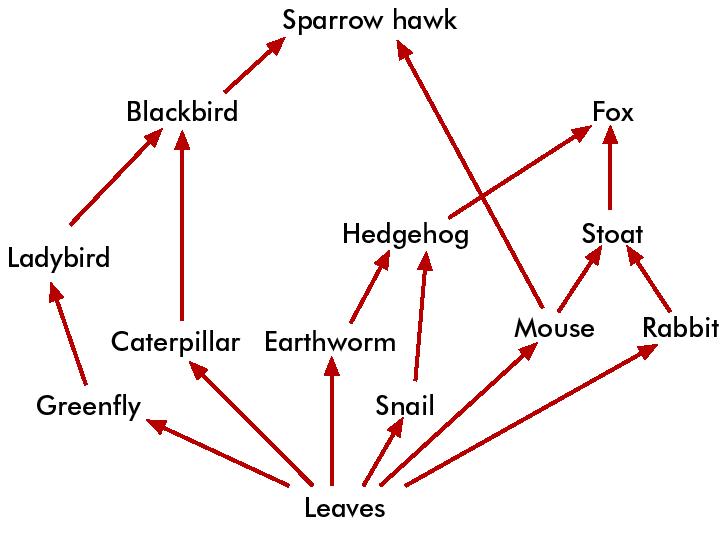 6.	Using the food web to the right, construct two food chains.7.	What is the producer for this food web?8.	Name 3 consumers in the food web.9.	How much energy is transferred from one level to the next in an energy pyramid?10.	When energy is transferred, there is also a loss of energy.  What form of energy is lost?11.	If it took the same amount of energy to chase a mouse as it did to chase a rat, which do you think a cat would choose to chase? Why? 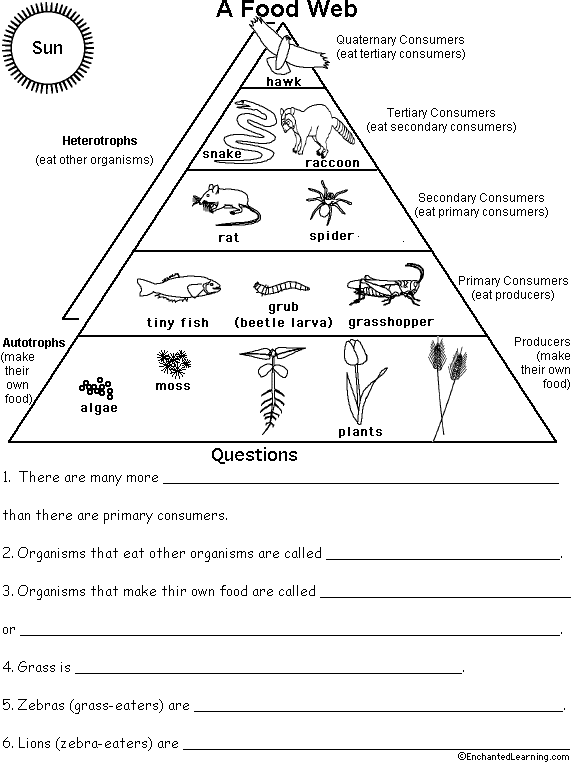 7.If there is 12,345 kcal of energy available to the producers, how much will be available to the primary consumers? ___________ How much will be available to the secondary consumers?  _________________How about the tertiary consumers? ___________________8. What is an example of a strategy used to balance the energy an organisms has to use to obtain food with energy it gains from the food?GVC #6: I can understand how energy flows, how matter cycles, and how organisms interact in an ecosystem.Learning Target - a. I can use an energy pyramid and food chain to analyze how energy flows in an ecosystem.